Referat StyremøteTid: Onsdag 25. Februar 2014, kl 9:00-10:00Sted: Bakrommet 5. etasjeTilstede: Rune R, Kjetil, Eva, Jan-Inge, Sven-Arne, Rune L & ElinSak: Planlegging av SkidagDato: 6. mars3 alternative aktiviteter:◦ Langtur (Hakadal - Sognsvann)◦ Kort Langtur (Frognerseteren – Sognsvann)◦ Alpint (Oslo vinterpark, Tryvann)Det blir skifest på kvelden. Denne starter kl 1800 og arrangeres i Tallhall. Det blir servert middag og dessert. Kokken Tor fikser maten til festen. Kjøpe drikke. Det er her åpning for at vi gir ut mineralvann som har gått ut på dato gratis.Pris for middag og dessert: Styret godkjenner 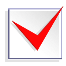 200 kroner dersom du er medlem av idrettslaget. 250 kroner dersom du ikke er medlem av idrettslaget.Arbeidsfordelingsliste:◦ Påmeldingsliste sendes ut via mail (Siri lager denne) Jan IngePåmeldingsfrist mandag 3/3 kl. 12.00 (mht matbestilling i kantina).◦ Ordne kantina 6. mars – oppstart kl. 14.00 Eva◦ Innkjøp: Kjetil & Rune L.◦ Mineralvann: Rune R.◦ Quiz: Rune R med hjelp◦ Av sjekkliste for langtur: Elin◦ Rydding: AlleKart ligger på hjemmesiden.Neste styremøte: 20. mars kl 14.00